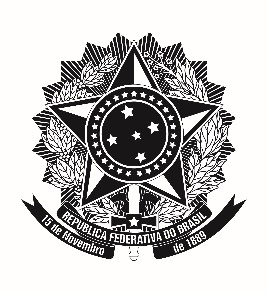 INSTITUTO FEDERAL DE EDUCAÇÃO, CIÊNCIA E TECNOLOGIA DE PERNAMBUCOCAMPUS [NOME DO CAMPUS]COMISSÃO PERMANENTE DE PESSOAL DOCENTEMemorando nº xxx/20xx/CPPD/[campus]/IFPE[local e data]Ao [local de destino do ofício/memorando]Assunto: [descrever sucintamente o assunto do ofício/memorando][texto do ofício/memorando]Prof. SIAPE nºPresidente da CPPD/[sigla do campus]M O D E L OINSTITUTO FEDERAL DE EDUCAÇÃO, CIÊNCIA E TECNOLOGIA DE PERNAMBUCOCAMPUS AFOGADOS DA INGAZEIRACOMISSÃO PERMANENTE DE PESSOAL DOCENTEMemorando nº 348/2016/CPPD/CAFI/IFPEAfogados da Ingazeira, 29 de fevereiro de 2016À Direção Geral do Campus Afogados da Ingazeira do IFPEAssunto: Solicitação de Sala de Reuniões		Venho por meio deste memorando solicitar a vossa senhoria a cessão da Sala de Reuniões deste Campus para a realização de um evento em comemoração aos 407 anos do município de Afogados da Ingazeira, a ser realizado no dia 15 de março de 2016 com início às 22 horas.		Sendo o que mais se apresenta para o momento, renovo os mais sinceros votos de estima e consideração.		Atenciosamente,Prof. Antônio Carlos Fernandes Vieira da CostaSIAPE nº 1070024Presidente da CPPD/CAFI/IFPE